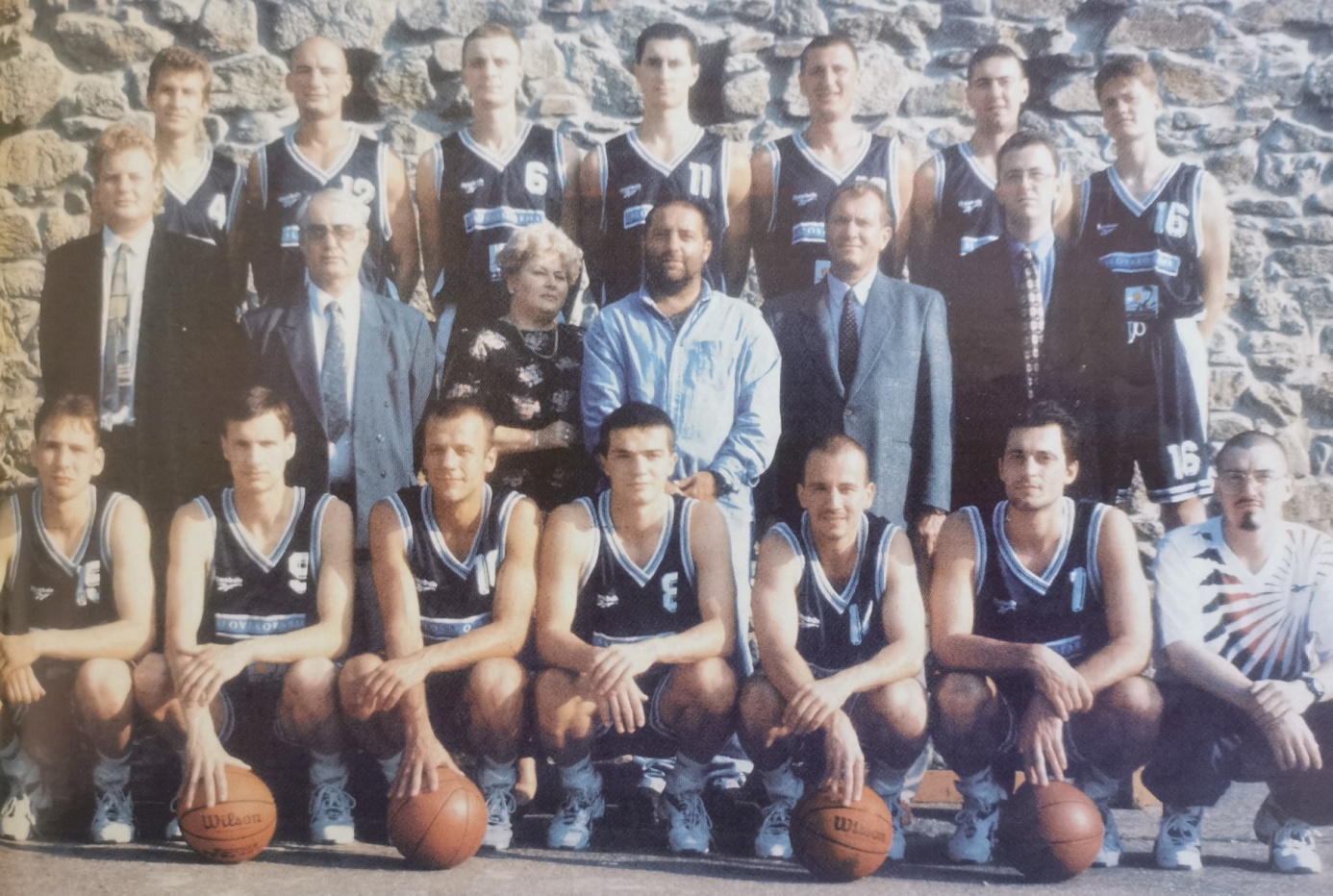 BK Slovakofarma Pezinok – Majster 1996/1997Dolný rad: Ridzoň, Tarek, Sooš, Weiss, M.Michálik, JakabovičStredný rad: druhý zprava tréner RožánekHorný rad: Kuznecov, Gabáni, Mičuda, Andruška, Faith, Lukjanec, Gloznek